Aider Aimer Africa StyleSacs, besaces et sacoches 45 à 50€ selon la taille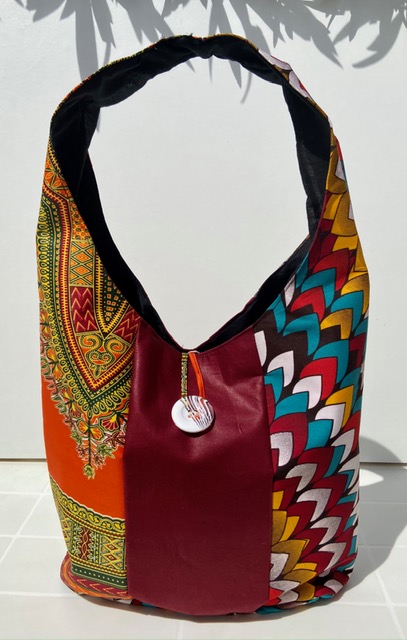  25€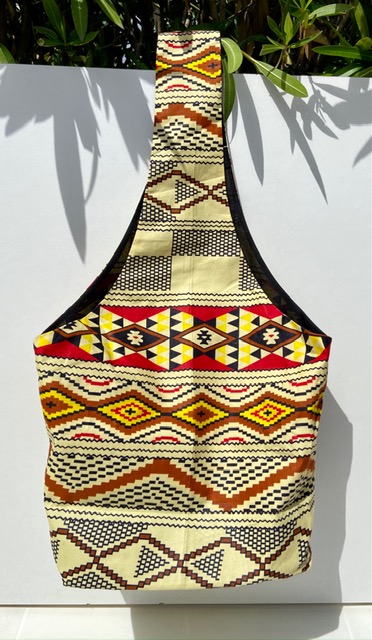  12€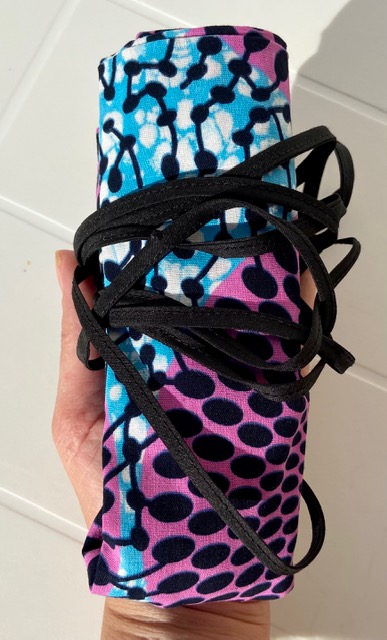 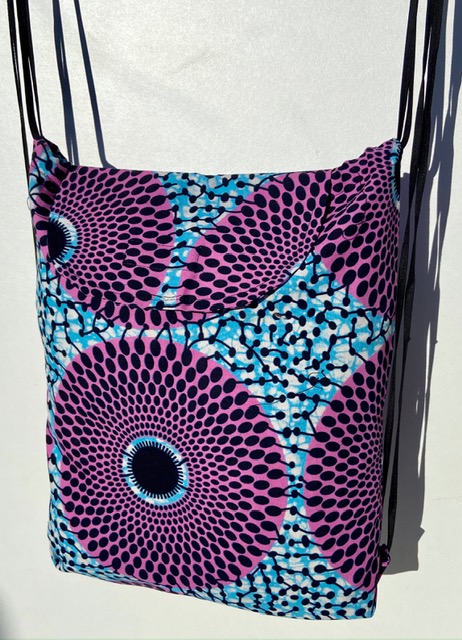 25 ou 30€ selon la taille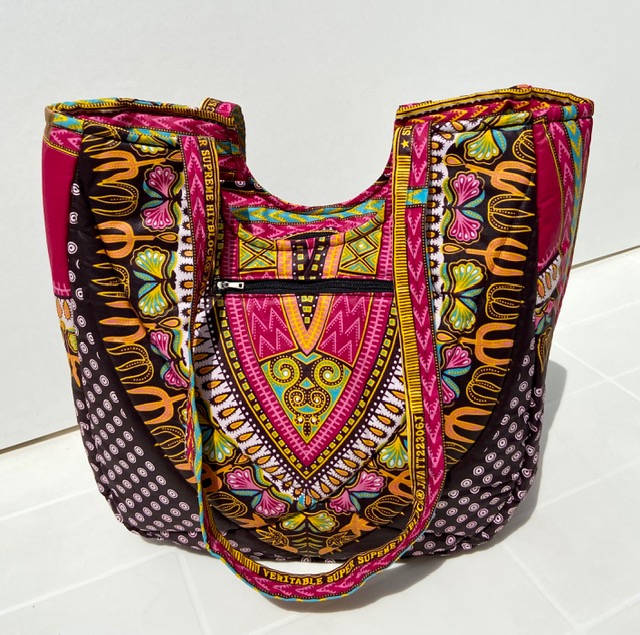 25 ou 30€ selon la taille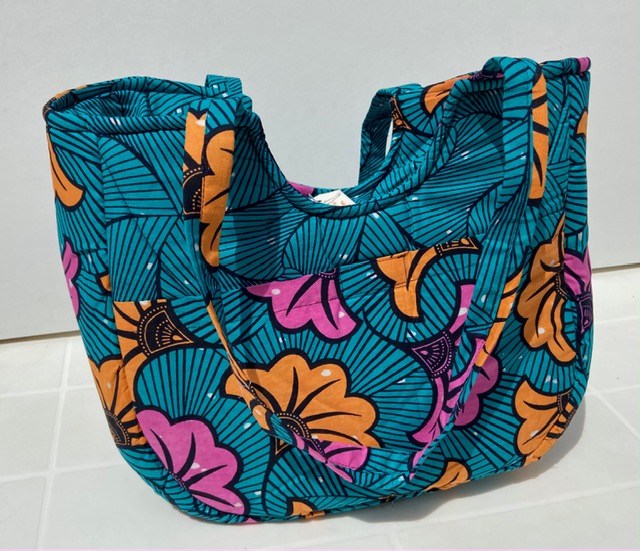  35€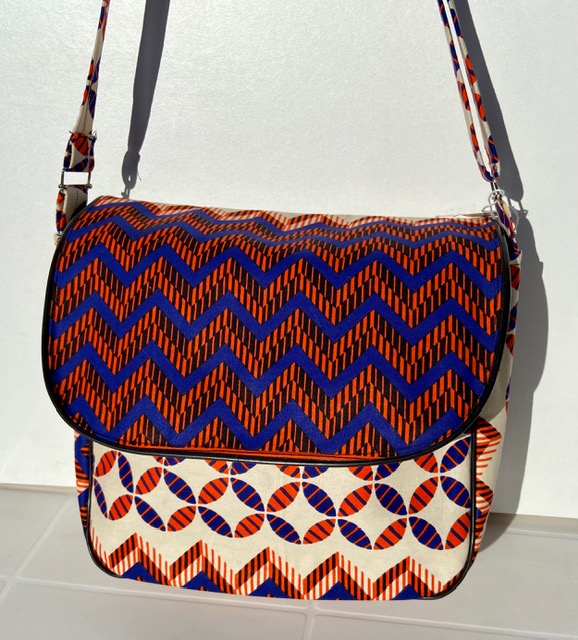  30€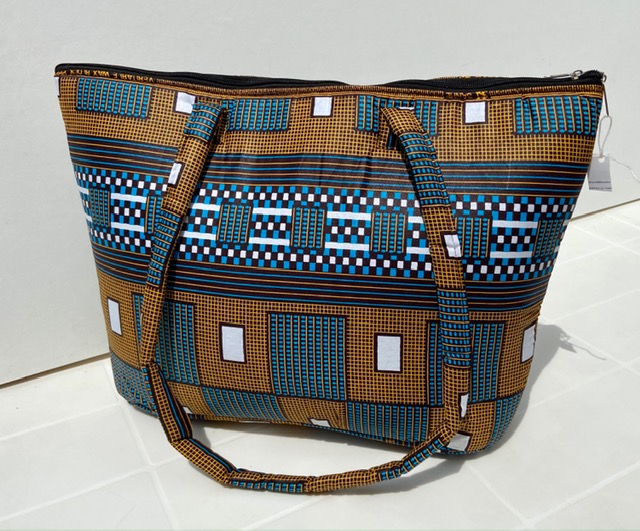  20€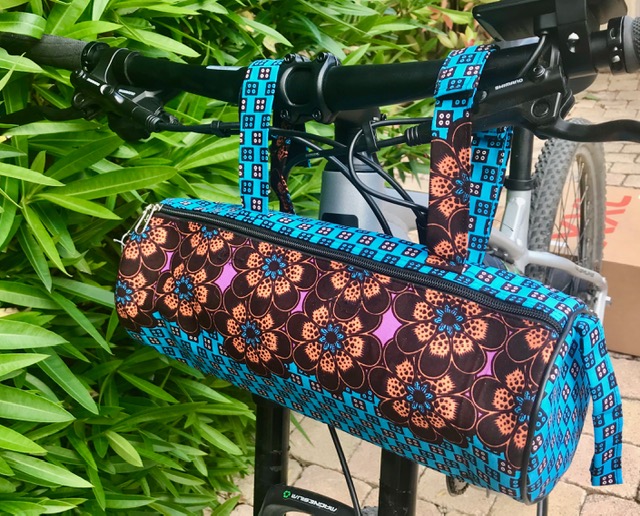 